Конспект группового логопедического занятия с обучающимися 2 класса.Тема «Осень».Цели: Образовательные:  формирование  и  обогащение словаряКоррекционныеЗакрепить артикуляцию звука [Ш]Развивать фонематический слух и восприятие;Развивать общую и мелкую моторику через упражнения;Развивать умения строить предложения используя схемы. ВоспитательныеВоспитывать  активность и внимательность на занятии;Воспитывать чувство доброты и взаимопомощи.План занятияОрганизация, объявление темы занятия, артикуляционная гимнастика, анализ звука, упражнения на развитие фонематического слуха, физкультурная пауза, работа в тетрадях, упражнения на употребление антонимов, составление описательного рассказа об осени, итог, домашнее задание.Основные методические приемы:Показ артикуляционной гимнастики, упражнений физкультурной паузы, объяснение задания на развитие фонематического слуха, объяснение схемы для составления описательного рассказа.Оборудование: Демонстрационный материал: картинки с артикуляционными упражнениями, корзинка с овощами и фруктами (морковь, огурец, яблоко, груша), схемы для составления описательного рассказа, листочки с подписанными звуками, картинки с изображение весны и осени.Раздаточный материал: изображение листочков разной величины, цветные карандаши.Ход занятия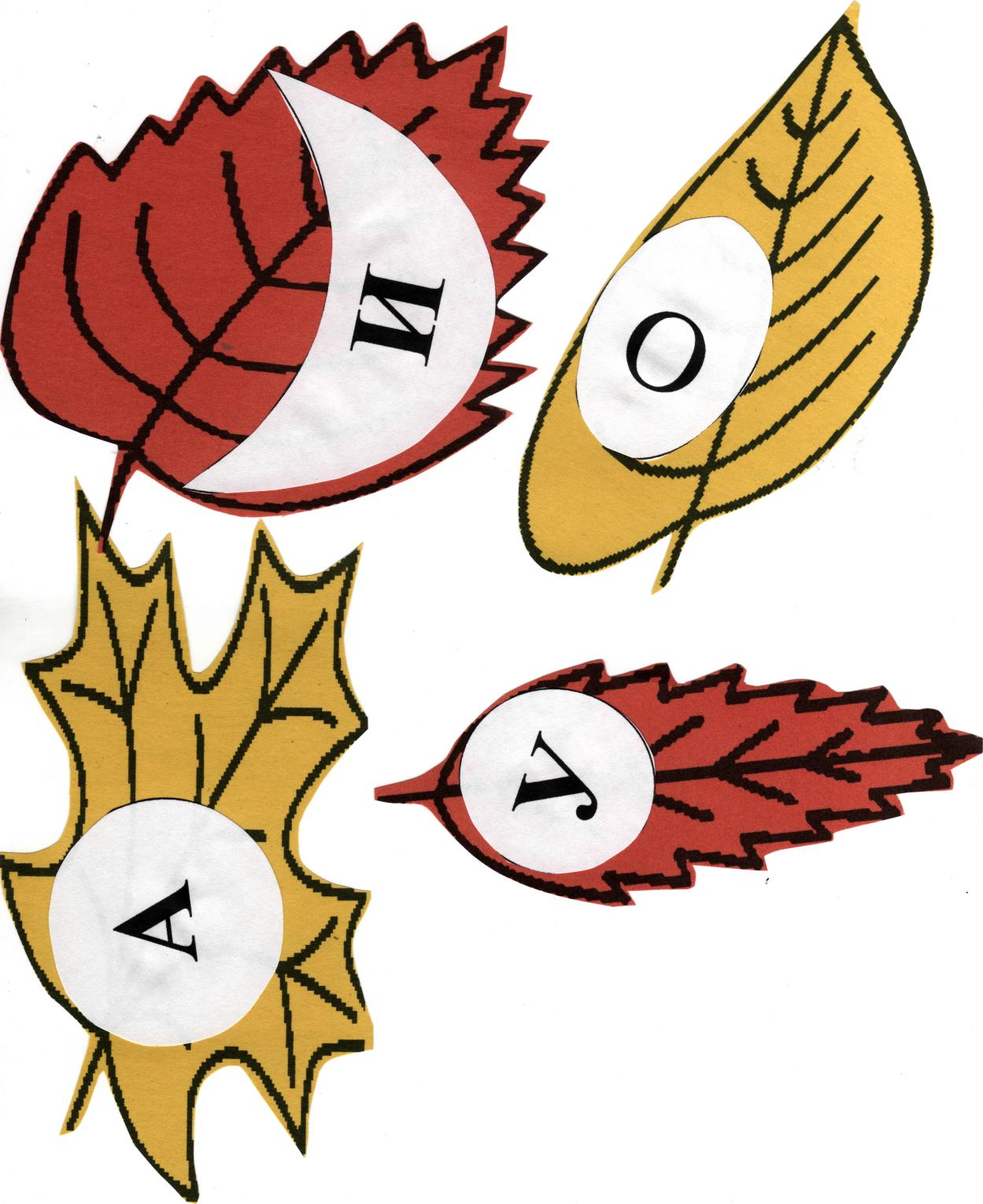 Раскрась узкие листья в желтый	 цвет, а широкие - в красный.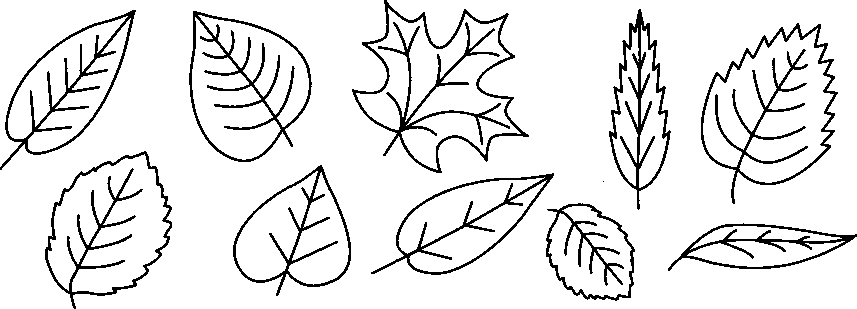 Схема описания и сравнения времен года1. Солнце*                 2. Небо**        3. Земля***                   4. ДеревьяЭтапыДозировкавремениСодержание занятияДеятельность и предполагаемые ответы детей Организация1.Организационный момент.2 Объявление темы занятия3 Артикуляционная гимнастика5 Анализ звука по звонкости- глухости6  Развите фонематического слуха7 Физкультурная пауза8   Работа в тетрадях9 Составление предложений с заданными словами10 Составление описательного рассказа  по  об осени с использованием схемы11 Итог12 Домашнее заданиеДобрый день ребята!Послушайте стихотворение и отгадайте о каком времени года говорится.
Дни давно короче стали, Листья золотом горят,
Улетают птичьи стаи
За далекие моря.
Тихо-тихо на опушке,
Уж кукушки не слыхать,
И готовятся зверюшки Зиму долгую встречать. Правильно осень.Сегодня мы поговорим об осени и научимся  правильно произносить звук Ш.Посмотрите какое дерево у нас в комнате, а на нем листочки разноцветные.Осенние листочки на веточках сидят,
Осенние листочки детям
говорят:
Кленовый: «Ааа». Рябиновый:
«Иии».
Березовый: «Ооо». Дубовый:
«Ууу».
Давайте присядем на лесной полянке и вместе с ними громко скажем: «а-и-о-у». А сейчас каждый из вас тихо-тихо, почти шепотом, скажет листочкам «а-и-о-у».  Осень по дорожке
Ходит не спеша,
Под ногами осени
Листики шуршат.Какой звук вы слышите, когда шуршат листочки?Звук “Ш” – Губы округлены и слегка выдвинуты вперёд, зубы сближены, язык в форме чашечки поднят вверх, выдыхаемая струя воздуха тёплая, звук глухой. (Демонстрация артикуляционного профиля звука “Ш”)
Чтобы звук красивым вышел,
Шире язычок и выше.
Сделаем из язычка
Чашечку подняв бока.
Эту чашку по бокам к верхним мы прижмём зубам,
Вот теперь над чашкой можно дуть красиво, осторожно,
Чтобы ветерок бежал, чтобы “Ш” как лист шуршал.
Ребята сейчас я буду называть вам слова, а вы слушайте внимательно иесли услышите звук [Ш] покажи зачеркнутый колокольчикШапка,    Кошка,  ландыш и др.  Вы на месте повернитесь
И в деревья превратитесь.
Дует легкий ветерок, листочки едва шевелятся.
Вдруг подул сильный ветер - деревья стали раскачиваться 
Присядем тихо, отдохнем,
Осени стихи прочтем.
Вот и осень наступила,
Все вокруг позолотила:
Разукрасила рябину,
Подрумянила калину
Посмотрите какие листочки приготовила нам осень только раскрасить забыла, давайте раскрасим осенние листочки. Выберите узкие листочки и раскрасть в желтый цветШирокие раскрасим в красный цвет.Какие по размеру желтые листочки? Какие по размеру красныелисточки ?Посмотрите на картинки и назовите, какие времена года изобразил художник.Игра «Наоборот»Весной травка зеленеет, а осенью……Весной небо ясное, а осенью…..Весной погода теплая, а осенью…….Весной листья на деревьях распускаются, а осенью….Весной перелетные птицы прилетают, а осенью…..Мы сегодня много рассказали про осень, послушали, как шуршат листочки, превращались в деревья. И осень приготовила нам на угощенье овощи и фрукты. Но сначала вы должны составить рассказ про осень.Посмотрите на схему. Сначала нужно рассказать, как греет солнце, затем описать какое небо пасмурное или ясное, есть ли облака, чем покрыта земля – опавшими листьями, рассказать что происходит с деревьями – как они выглядят.О каком времени года мы рассказывали?Какой звук вы учились произносить?Молодцы! Вы замечательно работали, сейчас приглашаю вас к столу пробовать угощение.Повторите произношение звука [Ш], и нарисуйте осенние деревья.Ответы детейОсень.Каждый ребенок сначала громко, потом шепотом произносит «а-и-о-у».
Дети выполняют артикуляционную гимнастикуШ-ш-ш-шДети выполняют задание показывая колокольчиком Дети поворачиваются вокруг себя, поднимают руки вверх Дети имитируют легкое дуновение ветра и слегка шевелят пальцами.Дети выполняют наклоны вправо – влево.Дети раскрашивают листочкиУзкиеширокиевесна,  осеньосенью трава желтеетнебо пасмурное, хмуроепогода холодная листья опадаютптицы улетаютСолнце мало греет.На небе тучи.Листья падают на землю. Деревья голые.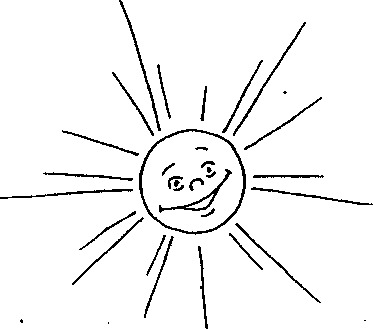 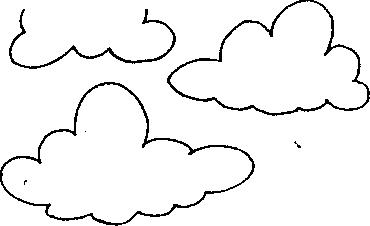 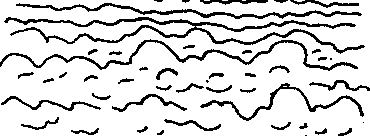 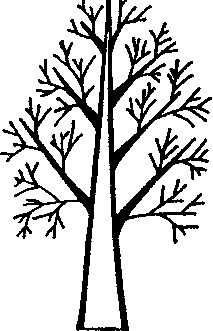 